Comunicato stampa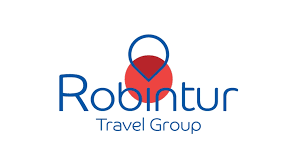 UNA META PER DUECon Gattinoni Mondo di Vacanze e Robintur la vinci una luna di miele da sognoMilano, 20 ottobre 2022 - Scavalcare dune dorate a bordo di una 4x4 e rilassarsi sorseggiando un aperitivo fronte mare a Dubai o farsi travolgere dall’inesauribile energia della Grande Mela oppure lasciarsi coccolare dal servizio ineccepibile offerto da hotel di pregio, gioielli d’ospitalità nel Belpaese.Con Gattinoni Mondo di Vacanze e Robintur tutto questo è possibile partecipando al concorso sposi “Una meta per due”.A questa iniziativa potranno aderire tutti coloro che hanno contratto matrimonio civile o religioso dal 1° settembre 2022 ad oggi e chi contrarrà matrimonio entro il 31 dicembre 2023.Per partecipare basterà accedere al sito www.unametaperdue.it e completare un breve test che darà accesso all’estrazione, ogni mese per cinque mesi, di 6 cofanetti Emozione3 “Viva gli sposi”, con soggiorni, cene, trattamenti benessere e attività sportive per 2 personeI vari passaggi del test faranno emergere le inclinazioni degli utenti che, al termine, riceveranno ispirazioni di viaggio, distinte in tre differenti categorie - experience, relax e green lover - con le rispettive proposte suggerite da Gattinoni Travel Experience.Inoltre, tutti coloro che prenoteranno un viaggio di nozze presso una delle agenzie Gattinoni Travel Store o Robintur parteciperanno all’estrazione finale di 3 viaggi firmati Gattinoni Travel Experience:4 notti a Dubai presso strutture Anantara Hotels, Resorts and Spas2 notti in Italia presso una delle strutture Autentico Hotels4 notti a New York City presso l’Hotel Belleclaire by House of KooserRegolamento del concorso e informazioni www.unametaperdue.itPer informazioni alla stampa: Veronica C. Cappennani - cappennani@ferdeghinicomunicazione.it - cell. 333-8896148Sara Ferdeghini - sara@ferdeghinicomunicazione.it - cell: 335.7488592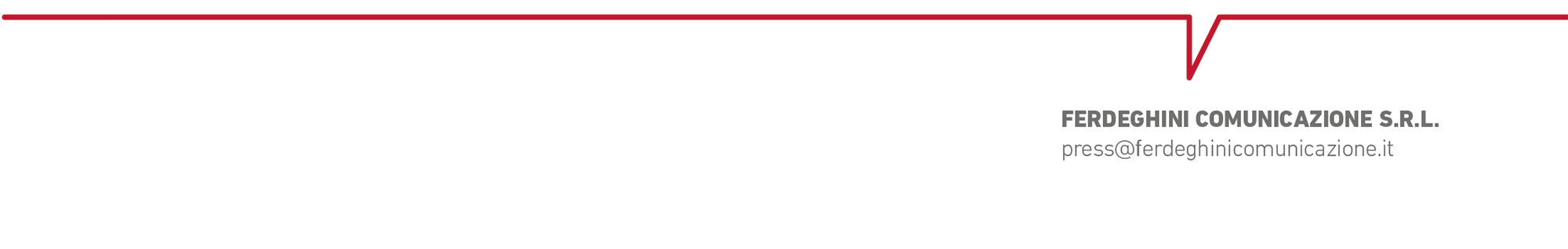 Ufficio Stampa Gruppo Gattinoni - Ferdeghini Comunicazione Srl www.ferdeghinicomunicazione.it----------------------------------------------------------------------------------------------------Gattinoni nasce a Lecco nel 1983 dalla passione per i viaggi e l’organizzazione di eventi di Franco Gattinoni, fondatore e tuttora presidente del gruppo. Con lui lavorano circa 750 persone che condividono lo stesso piacere e la stessa professionalità nell’organizzare viaggi ed eventi su misura, con passione e attenzione a ogni dettaglio. Sotto il marchio Gattinoni operano 5 divisioni che si occupano di diverse aree di business: MICE (Logistics, Live Communication, Healthcare, Made in Italy), Business Travel, il prodotto Gattinoni Travel e i network Mondo di Vacanze e MYNetwork Viaggi&Vacanze. Con l’acquisizione di Robintur Travel Group si sono aggiunte le agenzie di proprietà e AIP, BTExpert, le attività Leisure e di Tour Operating portando così il Gruppo Gattinoni a diventare la più importante impresa indipendente del turismo organizzato del Paese.
Con sede a Milano, il gruppo ha diverse unità operative: MICE (Milano, Lecco, Torino e Roma), Business Travel (Monza, Milano, Bologna, Torino, Parma, Udine, Segrate, Treviso e Roma) 110 agenzie di proprietà nel Nord e Centro Italia. Inoltre, i network contano quasi 1500 agenzie affiliate in Italia, Svizzera e San Marino.